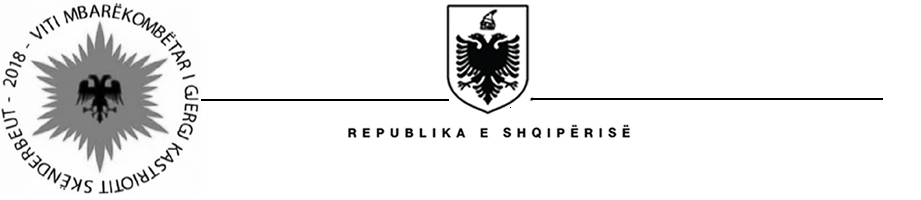 KËSHILLI I MINISTRAVEP R O J E K T V E N D I MNr.______, datë____.____.2018PËRDISA NDRYSHIME DHE SHTESA NË VENDIMIN NR. 932, DATË  18.11.2015 TË KËSHILLIT TË MINISTRAVE “PËR PROCEDURËN PËR DHËNIEN E LICENCAVE TË IMPORTIT, EKSPORTIT DHE PRODHIMIT TË LËNDËVE PIROTEKNIKE DHE FISHEKZJARRËVE PËR PËRDORIM CIVIL”Në mbështetje të pikës 2, të nenit 100, të Kushtetutës, dhe të pikës 1, të nenit 7/1, të ligjit nr. 9126,  datë  29.7.2003  “Për  përdorimin  civil  të  lëndëve  plasëse,  lëndëve  piroteknike  dhe fishekzjarrëve  në  Republikën  e  Shqipërisë”,  të  ndryshuar,  me  propozimin  e  ministrit  të Mbrojtjes, Këshilli i MinistraveV E N D O S I:Në vendimin nr. 932, datë  18.11.2015 të Këshillit të Ministrave “Për procedurën për dhënien e licencave të importit, eksportit dhe prodhimit të lëndëve piroteknike dhe fishekzjarrëve për përdorim civil”, të bëhen ndryshimet si më poshtë:Pika 5, ndryshohet si më poshtë:“5. Personi fizik ose juridik, që kërkon të pajiset më licencë për import të lëndëve piroteknike dhe fishekzjarrëve për përdorim civil, paraqet në Komisionin e Dhënies së Licencave formularin e kërkesës për licencë të plotësuar në të gjitha rubrikat, të shoqëruar me dokumentet origjinale ose fotokopjet e noterizuara, si më poshtë vijon:a)  Ekstraktin e plotë historik nga Qendra Kombëtare e Biznesit;b)  Vërtetimin nga prokuroria, që shoqëria nuk është në procedim penal;c) Kontratën ose urdhërporosinë me prodhuesin ose shpërndarësin e lëndëve piroteknike/fishekzjarrëve për përdorim civil, e cila duhet të përfshijë një listë me lëndët që do të importohen, me numrin e kodit, emërtimin e këtyre lëndëve, mënyrën e paketimit, sasinë, peshën dhe vlerën financiare;ç) Licencën për sigurinë dhe mbrojtjen e mjedisit, të tipit “C”, me objekt magazinimin e lëndëve piroteknike dhe fishekzjarrëve për përdorim civil;d) Aktin teknik për mbrojtjen nga zjarri dhe shpëtimin për mjediset ku do të magazinohen lëndët piroteknike/fishekzjarrët për përdorim civil;dh)  Autorizimin për magazinimin e lëndëve piroteknike/fishekzjarrëve për përdorim civil, lëshuar nga ministria përgjegjëse për rendin dhe sigurinë;e)   Deklaratën për sasinë e mallit në magazinë, në momentin e aplikimit;ë)  Kontratën për ruajtjen e ambienteve të magazinimit me një shoqëri të  licencuar për shërbimin privat të sigurisë fizike, ku të jenë parashikuar rregullat e ruajtjes e të sigurimit të objektit për magazinimin e lëndëve piroteknike /fishekzjarrëve;f)   Mandatpagesën e tarifës së aplikimit.Formulari tip i kërkesës miratohet me urdhër nga Kryetari i Autoriteti të Kontrollit Shtetëror të Eksporteve.Dokumentet e përcaktuara në këtë pikë, të cilat ofrohen nëpërmjet platformës elektronike e-Albania ose që mund të sigurohen nëpërmjet ndërveprimit me institucionet që i lëshojnë këto dokumente, do të gjenerohen nga vetë Komisioni i Dhënies së Licencave.Komisioni i Dhënies së Licencave, në mënyrë periodike, publikon dhe informon subjektet për dokumentet të cilat do të gjenerohen sipas paragrafit të mësipërm.”.Pika 7, ndryshohet si më poshtë:“7. Personi fizik ose juridik, që kërkon të pajiset më licencë për eksport të lëndëve piroteknike dhe fishekzjarrëve për përdorim civil, paraqet në Komisionin e Dhënies së Licencave formularin e kërkesës për licencë të plotësuar në të gjitha rubrikat, të shoqëruar me dokumentet origjinale ose fotokopjet e noterizuara, si më poshtë vijon:”a)  Ekstraktin e plotë historik nga Qendra Kombëtare e Biznesit;b)  Vërtetimin nga prokuroria, që shoqëria nuk është në procedim penal;c)  Kontratën ose urdhërporosinë me importuesin e lëndëve piroteknike/fishekzjarrëve për përdorim civil, e cila duhet të përfshijë një listë me lëndët që do të eksportohen, me numrin e kodit, emërtimin e këtyre lëndëve, mënyrën e paketimit, sasinë, peshën dhe vlerën financiare;ç)  Deklaratën nga përdoruesi i fundit lidhur me përdorimin e fundit të  lëndëve piroteknike dhe fishekzjarrëve për përdorim civil;d)  Lejen për sigurinë dhe mbrojtjen e mjedisit, të tipit "C", me objekt magazinimin e lëndëve piroteknike/fishekzjarrëve për përdorim civil;dh) Autorizimin për magazinimin e lëndëve piroteknike/fishekzjarrëve për përdorim civil, lëshuar nga ministria përgjegjëse për rendin dhe sigurinë;e) Aktin teknik për mbrojtjen nga zjarri dhe shpëtimin për mjediset ku janë magazinuar lëndët piroteknike/fishekzjarrët për përdorim civil;ë)   Mandatpagesën e tarifës së aplikimit.Formulari tip i kërkesës miratohet me urdhër nga Kryetari i Autoriteti të Kontrollit Shtetëror të Eksporteve.Dokumentet e përcaktuara në këtë pikë, të cilat ofrohen nëpërmjet platformës elektronike e-Albania ose që mund të sigurohen nëpërmjet ndërveprimit me institucionet që i lëshojnë këto dokumente, do të gjenerohen nga vetë Komisioni i Dhënies së Licencave.Komisioni i Dhënies së Licencave, në mënyrë periodike, publikon dhe informon subjektet për dokumentet të cilat do të gjenerohen sipas paragrafit të mësipërm.”.Pika 9, ndryshohet si më poshtë: “9. Personi fizik ose juridik, që kërkon të pajiset më licencë për   importimin   ose   eksportimin   e   lëndëve piroteknike/fishekzjarrëve  për përdorim  civil, që  shërbejnë  për  qëllime  jo tregtare,  për qëllime licencimi paraqet në Komisionin e Dhënies së Licencave formularin e kërkesës për licencë të plotësuar në të gjitha rubrikat, të shoqëruar me dokumentet origjinale ose fotokopjet e noterizuara, si më poshtë vijon:a)  Ekstraktin e plotë historik nga Qendra Kombëtare e Biznesit;b)  Vërtetimin nga prokuroria, që shoqëria nuk është në procedim penal;c)  Kontratën ose urdhërporosinë me importuesin/eksportuesin e lëndëve piroteknike /fishekzjarrëve për përdorim civil, e cila duhet të përfshijë një listë me lëndët që do të importohen ose që do të eksportohen, me numrin e kodit, emërtimin e këtyre lëndëve, mënyrën e paketimit, sasinë, peshën, vlerën financiare;ç)  Deklaratën për qëllimin e importimit ose të eksportimit;d)  Mandatpagesën e tarifës së aplikimit.Dokumentet e përcaktuara në këtë pikë, të cilat ofrohen nëpërmjet platformës elektronike e-Albania ose që mund të sigurohen nëpërmjet ndërveprimit me institucionet që i lëshojnë këto dokumente, do të gjenerohen nga vetë Komisioni i Dhënies së Licencave.Komisioni i Dhënies së Licencave, në mënyrë periodike, publikon dhe informon subjektet për dokumentet të cilat do të gjenerohen sipas paragrafit të mësipërm.”.ç)	Pika 10, ndryshohet si më poshtë:“10. Personi fizik ose juridik, që kërkon të pajiset më licencë për prodhimin e lëndëve piroteknike/fishekzjarrëve  për përdorim  civil,  që  shërbejnë  për  qëllime  jo tregtare,  për qëllime licencimi paraqet në Komisionin e Dhënies së Licencave formularin e kërkesës për licencë të plotësuar në të gjitha rubrikat, të shoqëruar me dokumentet origjinale ose fotokopjet e noterizuara, si më poshtë vijon:”a)   Ekstraktin e plotë historik nga Qendra Kombëtare e Biznesit;b)   Vërtetimin nga prokuroria, që shoqëria nuk është në procedim penal;c)  Licencën për sigurinë dhe mbrojtjen e mjedisit, të tipit "C", për ambientet e prodhimit e të magazinimit;ç)  Lejen e ndërtimit, shoqëruar me projektin e ndërtimit për prodhimin e lëndëve piroteknike /fishekzjarrëve për përdorim civil;d)  Projektin teknologjik të prodhimit, i cili duhet të jetë i miratuar nga një inxhinier projektues i licencuar dhe me eksperiencë në projektimin e linjave teknologjike;dh)Aktin teknik dhe projektin për mbrojtjen nga zjarri e shpëtimin për mjediset ku do të magazinohen dhe do të prodhohen lëndët piroteknike/fishekzjarrët për përdorim civil, ku të jenë përcaktuar sistemet e shuarjes nga zjarri si brenda dhe jashtë ambienteve të prodhimit e të magazinimit;e)  Kontratën e punësimit me drejtuesin teknik, i cili duhet të jetë inxhinier mekanik, kimist ose specialist prodhimi me përvojë 3-vjeçare në punë në fushën e prodhimit të lëndëve piroteknike /fishekzjarrëve ose lëndëve plasëse për përdorim civil, i cili ka përgjegjësinë ligjore për zbatimin dhe respektimin e rregullores së sigurimit teknik të procesit të prodhimit e të magazinimit, si dhe për trajnimin e punonjësve për masat e sigurisë në punë, sigurinë e prodhimit dhe sigurinë e magazinimit;ë)  Planveprimin dhe dokumentacionin për kushtet e sigurisë në punë, trajnimin e punonjësve e të stafit, të miratuar nga drejtuesi teknik;f)   Kontratën për ruajtjen e ambienteve të prodhimit e të magazinimit me një shoqëri të licencuar për shërbimin privat të sigurisë fizike, ku të jenë parashikuar rregullat e ruajtjes e të sigurimit të objektit për magazinimin e lëndëve piroteknike /fishekzjarrëve;g)  Autorizimin për magazinimin e lëndëve piroteknike/fishekzjarrëve për përdorim civil, lëshuar nga ministria përgjegjëse për rendin dhe sigurinë;gj) Mandatpagesën e tarifësFormulari tip i kërkesës miratohet me urdhër nga Kryetari i Autoriteti të Kontrollit Shtetëror të Eksporteve.Dokumentet e përcaktuara në këtë pikë, të cilat ofrohen nëpërmjet platformës elektronike e-Albania ose që mund të sigurohen nëpërmjet ndërveprimit me institucionet që i lëshojnë këto dokumente, do të gjenerohen nga vetë Komisioni i Dhënies së Licencave.Komisioni i Dhënies së Licencave, në mënyrë periodike, publikon dhe informon subjektet për dokumentet të cilat do të gjenerohen sipas paragrafit të mësipërm.Subjekti i interesuar, që kërkon të pajiset me licencë për prodhimin e lëndëve piroteknike /fishekzjarrëve për përdorim civil, për produktet të cilat kërkon të prodhojë duhet të kryejë, pranë një laboratori të akredituar, procedurat e vlerësimit të konformitetit të lëndëve piroteknike /fishekzjarrëve, duke ndjekur njërën nga procedurat e mëposhtme:a) Ekzaminimin e tipit EC (moduli B) dhe sipas zgjedhjes së prodhuesit, njërën prej procedurave të mëposhtme:i) konformitetin ndaj tipit (moduli C);ii) sigurimin e cilësisë së produktit (moduli D);iii) sigurinë e cilësisë së produktit (moduli E).b) Vlerësimin e produktit (moduli G);c) Sigurinë e plotë të cilësisë së produktit (moduli H).Për çdo ndryshim që mund të bëjë subjekti gjatë aplikimit apo pas marrjes së licencës në kushtet dhe kriteret e përcaktuara në këtë vendim, duhet të njoftojë, brenda 10 (dhjetë) ditësh pune, Komisionin e Dhënies së Licencave.Ngarkohen  Autoriteti  i  Kontrollit  Shtetëror të Eksporteve dhe Ministria e Mbrojtjes për zbatimin e këtij vendimi. Ky vendim hyn në fuqi pas botimit në “Fletoren zyrtare”KRYEMINISTRIEdi RAMA